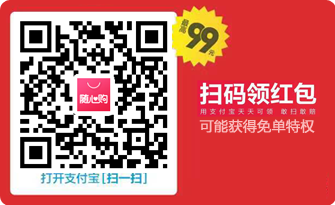 2019年8月2019年台历  rilibiao.com.cn2019年台历  rilibiao.com.cn2019年台历  rilibiao.com.cn2019年台历  rilibiao.com.cn2019年台历  rilibiao.com.cn2019年台历  rilibiao.com.cn周一周二周三周四周五周六周日1建军节2初二3初三4初四1建军节2初二3初三4初四5初五6初六7七夕8立秋9初九10初十11十一5初五6初六7七夕8立秋9初九10初十11十一12十二13十三14十四15中元节16十六17十七18十八12十二13十三14十四15中元节16十六17十七18十八19十九20二十21廿一22廿二23处暑24廿四25廿五19十九20二十21廿一22廿二23处暑24廿四25廿五26廿六27廿七28廿八29廿九30八月初一31初二26廿六27廿七28廿八29廿九30八月初一31初二